Приложение 1к извещению об осуществлении закупкиОписание объекта закупки (техническое задание)  на выполнение работ по ремонту крылец в МАДОУ «Радуга» корпус 2 по ул. Валентины Лопатиной, д.4 в городе ЮгорскеМесто выполнения работ: Ханты - Мансийский автономный округ - Югра, г. Югорск,                     ул. Валентины Лопатиной д. 4 .Срок выполнения работ:-  начало: с даты заключения муниципального контракта;-  окончание: 10.08.2024.Срок исполнения контракта: с даты заключения муниципального контракта по 17.09.2024.Цена контракта включает в себя: затраты на весь перечень работ в полном объеме, стоимость материалов, транспортные расходы, затраты механизмов, включая НДС либо без НДС и другие обязательные платежи, возникающие в период выполнения работ. А также расходы на транспортировку рабочих, стоимость расходных и иных материалов, необходимых для выполнения работ, иные расходы Подрядчика, необходимые для выполнения работ в полном объеме и надлежащего качества.Требования к сроку и объему предоставления гарантии качества работ:Подрядчик гарантирует выполнение всех работ в полном объеме и в сроки, определенные условиями контракта; качество выполнения всех работ, соответствующее требованиям технического задания, действующим СНиП, ГОСТ; нормам федерального законодательства, законодательства ХМАО-Югры и правовым актам администрации города Югорска; соответствие результатов выполненных работ условиям контракта; своевременное устранение за счет Подрядчика недостатков и дефектов, выявленных при приемке работ. Перечень и объём работ: работы выполняются в строгом соответствии с приложенным локальным сметным расчетом.Гарантии качества распространяются на все конструктивные элементы и работы, выполненные Подрядчиком по контракту.Срок предоставления гарантии на выполненные работы 24 (двадцать четыре) календарных месяцев со дня подписания заказчиком документа о приемке, сформированного  с использованием единой информационной системы (за исключением отдельного этапа исполнения  контракта).В соответствии со статьей 723 Гражданского Кодекса Российской  Федерации Подрядчик, предоставивший материал для выполнения работы, отвечает за его качество по правилам об ответственности продавца за товары ненадлежащего качества.Качественные характеристики объекта закупки:Все работы должны быть выполнены в соответствии с требованиями действующего законодательства, строительных норм и правил (СНиП), государственных стандартов (ГОСТ), санитарных норм и правил (СанПиН) и иных нормативных правовых документов, регламентирующих порядок и качество выполнения работ, последовательность и технологию работ, являющихся предметом контракта, методическими документами в строительстве (МДС), сметными нормами, техническими и технологическими рекомендациями (ТР), определяющими нормы и правила ремонтно-строительных работ с безусловным учетом комплекса общих и специальных  требований.Подрядчик обязан провести все необходимые согласования для выполнения работ по настоящему контракту. Согласовать порядок производства работ в образовательном учреждении с Муниципальным заказчиком.В процессе производства работ и по окончании работ в течение 2-х (двух) дней Подрядчик обязан произвести очистку помещений  от отходов строительных материалов и строительного мусора. Подрядчику запрещено производить сброс отходов строительных материалов и строительного мусора в контейнеры, расположенные на прилегающей территории.Требования к материалам, используемым при выполнении работ:Все поставляемые материалы, конструкции и оборудование должны быть новые, ранее не использовавшиеся, иметь соответствующие сертификаты качества: сертификаты соответствия, технические паспорта, инструкции по эксплуатации и соответствовать требованиям действующего законодательства. Климатическое исполнение оборудования и материалов должно соответствовать региону и условиям его применения. Использование бывших в употреблении материалов запрещается.Требования к применяемым материалам при выполнении работ:Перечень и объем выполняемых работ указан в локальном сметном расчете.№ п\пНаименование товараЗначение показателя1Плитка 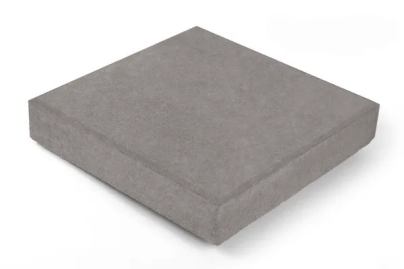 Плитка вибропрессованная тротуарная с характеристиками:Размер плитки: не менее 300х300х30мм;Форма – квадрат;Свойства плитки: имеет долговечный срок службы; не скользит, является морозостойкой и водоустойчивой; не деформируется из-за резких перепадов температурного режима и является экологически чистой, так как не содержит в составе вредные примеси. Цвет согласовывается с Муниципальным заказчиком.ЛОКАЛЬНЫЙ СМЕТНЫЙ РАСЧЕТ (СМЕТА)ЛОКАЛЬНЫЙ СМЕТНЫЙ РАСЧЕТ (СМЕТА)ЛОКАЛЬНЫЙ СМЕТНЫЙ РАСЧЕТ (СМЕТА)ЛОКАЛЬНЫЙ СМЕТНЫЙ РАСЧЕТ (СМЕТА)ЛОКАЛЬНЫЙ СМЕТНЫЙ РАСЧЕТ (СМЕТА)ЛОКАЛЬНЫЙ СМЕТНЫЙ РАСЧЕТ (СМЕТА)ЛОКАЛЬНЫЙ СМЕТНЫЙ РАСЧЕТ (СМЕТА)ЛОКАЛЬНЫЙ СМЕТНЫЙ РАСЧЕТ (СМЕТА)ЛОКАЛЬНЫЙ СМЕТНЫЙ РАСЧЕТ (СМЕТА)ЛОКАЛЬНЫЙ СМЕТНЫЙ РАСЧЕТ (СМЕТА)ЛОКАЛЬНЫЙ СМЕТНЫЙ РАСЧЕТ (СМЕТА)ЛОКАЛЬНЫЙ СМЕТНЫЙ РАСЧЕТ (СМЕТА)Выполнение работ по ремонту крылец в МАДОУ «Радуга» корпус 2 по ул. Валентины Лопатиной, д. 4 в городе ЮгорскеВыполнение работ по ремонту крылец в МАДОУ «Радуга» корпус 2 по ул. Валентины Лопатиной, д. 4 в городе ЮгорскеВыполнение работ по ремонту крылец в МАДОУ «Радуга» корпус 2 по ул. Валентины Лопатиной, д. 4 в городе ЮгорскеВыполнение работ по ремонту крылец в МАДОУ «Радуга» корпус 2 по ул. Валентины Лопатиной, д. 4 в городе ЮгорскеВыполнение работ по ремонту крылец в МАДОУ «Радуга» корпус 2 по ул. Валентины Лопатиной, д. 4 в городе ЮгорскеВыполнение работ по ремонту крылец в МАДОУ «Радуга» корпус 2 по ул. Валентины Лопатиной, д. 4 в городе ЮгорскеВыполнение работ по ремонту крылец в МАДОУ «Радуга» корпус 2 по ул. Валентины Лопатиной, д. 4 в городе ЮгорскеВыполнение работ по ремонту крылец в МАДОУ «Радуга» корпус 2 по ул. Валентины Лопатиной, д. 4 в городе ЮгорскеВыполнение работ по ремонту крылец в МАДОУ «Радуга» корпус 2 по ул. Валентины Лопатиной, д. 4 в городе ЮгорскеВыполнение работ по ремонту крылец в МАДОУ «Радуга» корпус 2 по ул. Валентины Лопатиной, д. 4 в городе ЮгорскеВыполнение работ по ремонту крылец в МАДОУ «Радуга» корпус 2 по ул. Валентины Лопатиной, д. 4 в городе ЮгорскеВыполнение работ по ремонту крылец в МАДОУ «Радуга» корпус 2 по ул. Валентины Лопатиной, д. 4 в городе Югорске (наименование работ и затрат) (наименование работ и затрат) (наименование работ и затрат) (наименование работ и затрат) (наименование работ и затрат) (наименование работ и затрат) (наименование работ и затрат) (наименование работ и затрат) (наименование работ и затрат) (наименование работ и затрат) (наименование работ и затрат) (наименование работ и затрат)№ п/пОбоснованиеНаименование работ и затратЕдиница измеренияКоличествоКоличествоКоличествоСметная стоимость, руб.Сметная стоимость, руб.Сметная стоимость, руб.Сметная стоимость, руб.Сметная стоимость, руб.№ п/пОбоснованиеНаименование работ и затратЕдиница измеренияКоличествоКоличествоКоличествоСметная стоимость, руб.Сметная стоимость, руб.Сметная стоимость, руб.Сметная стоимость, руб.Сметная стоимость, руб.№ п/пОбоснованиеНаименование работ и затратЕдиница измеренияна единицу измерениякоэффициентывсего с учетом коэффициентовна единицу измерения в базисном уровне цениндексна единицу измерения в текущем уровне ценкоэффициентывсего в текущем уровне цен123456789101112Раздел 1. Демонтажные работыРаздел 1. Демонтажные работыРаздел 1. Демонтажные работыРаздел 1. Демонтажные работыРаздел 1. Демонтажные работыРаздел 1. Демонтажные работыРаздел 1. Демонтажные работыРаздел 1. Демонтажные работыРаздел 1. Демонтажные работыРаздел 1. Демонтажные работыРаздел 1. Демонтажные работыРаздел 1. Демонтажные работы1ГЭСН07-05-016-04
применительноДемонтаж ограждения лестницы (с сохранением материала)// Устройство металлических ограждений: без поручней100 м0,2510,25Объем=25 / 100Объем=25 / 100Объем=25 / 100Объем=25 / 100Объем=25 / 100Объем=25 / 100Объем=25 / 100Объем=25 / 100Объем=25 / 100Объем=25 / 100Приказ от 08.08.2022 № 648/пр п.144 табл.2Демонтаж (разборка) металлических, металлокомпозитных, композитных конструкций ОЗП=0,7; ЭМ=0,7 к расх.; ЗПМ=0,7; МАТ=0 к расх.; ТЗ=0,7; ТЗМ=0,7Демонтаж (разборка) металлических, металлокомпозитных, композитных конструкций ОЗП=0,7; ЭМ=0,7 к расх.; ЗПМ=0,7; МАТ=0 к расх.; ТЗ=0,7; ТЗМ=0,7Демонтаж (разборка) металлических, металлокомпозитных, композитных конструкций ОЗП=0,7; ЭМ=0,7 к расх.; ЗПМ=0,7; МАТ=0 к расх.; ТЗ=0,7; ТЗМ=0,7Демонтаж (разборка) металлических, металлокомпозитных, композитных конструкций ОЗП=0,7; ЭМ=0,7 к расх.; ЗПМ=0,7; МАТ=0 к расх.; ТЗ=0,7; ТЗМ=0,7Демонтаж (разборка) металлических, металлокомпозитных, композитных конструкций ОЗП=0,7; ЭМ=0,7 к расх.; ЗПМ=0,7; МАТ=0 к расх.; ТЗ=0,7; ТЗМ=0,7Демонтаж (разборка) металлических, металлокомпозитных, композитных конструкций ОЗП=0,7; ЭМ=0,7 к расх.; ЗПМ=0,7; МАТ=0 к расх.; ТЗ=0,7; ТЗМ=0,7Демонтаж (разборка) металлических, металлокомпозитных, композитных конструкций ОЗП=0,7; ЭМ=0,7 к расх.; ЗПМ=0,7; МАТ=0 к расх.; ТЗ=0,7; ТЗМ=0,7Демонтаж (разборка) металлических, металлокомпозитных, композитных конструкций ОЗП=0,7; ЭМ=0,7 к расх.; ЗПМ=0,7; МАТ=0 к расх.; ТЗ=0,7; ТЗМ=0,7Демонтаж (разборка) металлических, металлокомпозитных, композитных конструкций ОЗП=0,7; ЭМ=0,7 к расх.; ЗПМ=0,7; МАТ=0 к расх.; ТЗ=0,7; ТЗМ=0,7Демонтаж (разборка) металлических, металлокомпозитных, композитных конструкций ОЗП=0,7; ЭМ=0,7 к расх.; ЗПМ=0,7; МАТ=0 к расх.; ТЗ=0,7; ТЗМ=0,71ОТ(ЗТ)чел.-ч7,26253 495,371-100-38Средний разряд работы 3,8чел.-ч41,50,77,2625481,293 495,372ЭМ268,57ОТм(ЗТм)чел.-ч0,45325219,4791.06.06-048Подъемники одномачтовые, грузоподъемность до 500 кг, высота подъема 45 ммаш.-ч0,380,70,066537,321,7364,564,294-100-030ОТм(Зтм) Средний разряд машинистов 3 чел.-ч0,380,70,0665437,2129,0791.14.02-001Автомобили бортовые, грузоподъемность до 5 тмаш.-ч2,210,70,38675640,31247,644-100-040ОТм(Зтм) Средний разряд машинистов 4 чел.-ч2,210,70,38675492,32190,4091.17.04-233Аппараты сварочные для ручной дуговой сварки, сварочный ток до 350 Амаш.-ч5,80,71,01524,460,6716,3916,644М0,0001.7.03.01-0001Водам30,10035,711,4652,140,0001.7.11.07-0054Электроды сварочные для сварки низколегированных и углеродистых сталей АНО-6, Э42, диаметр 6 ммт0,0200148 198,021,04154 125,940,0003.2.01.01-0001Портландцемент общестроительного назначения бездобавочный М400 Д0 (ЦЕМ I 32,5Н)т0,15004 800,851,858 881,570,00П,Н07.2.05.01Ограждения лестничных проемовм000Итого прямые затраты3 983,41Всего по позиции45 206,5611 301,642ГЭСН06-01-004-06
применительноДемонтаж бетонного основания ступеней и площадок// Устройство: железобетонных крылецм319,1119,1Приказ от 08.08.2022 № 648/пр п.144 табл.2Демонтаж (разборка) сборных бетонных и железобетонных строительных конструкций ОЗП=0,8; ЭМ=0,8 к расх.; ЗПМ=0,8; МАТ=0 к расх.; ТЗ=0,8; ТЗМ=0,8Демонтаж (разборка) сборных бетонных и железобетонных строительных конструкций ОЗП=0,8; ЭМ=0,8 к расх.; ЗПМ=0,8; МАТ=0 к расх.; ТЗ=0,8; ТЗМ=0,8Демонтаж (разборка) сборных бетонных и железобетонных строительных конструкций ОЗП=0,8; ЭМ=0,8 к расх.; ЗПМ=0,8; МАТ=0 к расх.; ТЗ=0,8; ТЗМ=0,8Демонтаж (разборка) сборных бетонных и железобетонных строительных конструкций ОЗП=0,8; ЭМ=0,8 к расх.; ЗПМ=0,8; МАТ=0 к расх.; ТЗ=0,8; ТЗМ=0,8Демонтаж (разборка) сборных бетонных и железобетонных строительных конструкций ОЗП=0,8; ЭМ=0,8 к расх.; ЗПМ=0,8; МАТ=0 к расх.; ТЗ=0,8; ТЗМ=0,8Демонтаж (разборка) сборных бетонных и железобетонных строительных конструкций ОЗП=0,8; ЭМ=0,8 к расх.; ЗПМ=0,8; МАТ=0 к расх.; ТЗ=0,8; ТЗМ=0,8Демонтаж (разборка) сборных бетонных и железобетонных строительных конструкций ОЗП=0,8; ЭМ=0,8 к расх.; ЗПМ=0,8; МАТ=0 к расх.; ТЗ=0,8; ТЗМ=0,8Демонтаж (разборка) сборных бетонных и железобетонных строительных конструкций ОЗП=0,8; ЭМ=0,8 к расх.; ЗПМ=0,8; МАТ=0 к расх.; ТЗ=0,8; ТЗМ=0,8Демонтаж (разборка) сборных бетонных и железобетонных строительных конструкций ОЗП=0,8; ЭМ=0,8 к расх.; ЗПМ=0,8; МАТ=0 к расх.; ТЗ=0,8; ТЗМ=0,8Демонтаж (разборка) сборных бетонных и железобетонных строительных конструкций ОЗП=0,8; ЭМ=0,8 к расх.; ЗПМ=0,8; МАТ=0 к расх.; ТЗ=0,8; ТЗМ=0,81ОТ(ЗТ)чел.-ч74,10832 400,761-100-30Средний разряд работы 3,0чел.-ч4,850,874,108437,2132 400,762ЭМ1 428,36ОТм(ЗТм)чел.-ч1,8336928,5491.05.05-015Краны на автомобильном ходу, грузоподъемность 16 тмаш.-ч0,010,80,15281 978,25302,284-100-060ОТм(Зтм) Средний разряд машинистов 6 чел.-ч0,010,80,1528661,32101,0591.07.04-001Вибраторы глубинныемаш.-ч0,170,82,597610,371,4114,6237,9891.07.04-002Вибраторы поверхностныемаш.-ч0,10,81,5288,540,917,7711,8791.14.02-001Автомобили бортовые, грузоподъемность до 5 тмаш.-ч0,110,81,6808640,311 076,234-100-040ОТм(Зтм) Средний разряд машинистов 4 чел.-ч0,110,81,6808492,32827,494М0,0001.7.03.01-0001Водам30,00840035,711,4652,140,0001.7.12.05-0053Геополотно нетканое полиэфирное, иглопробивное, поверхностная плотность 200 г/м2м20,230028,131,1933,470,0008.3.03.06-0001Проволока вязальнаякг0,30083,061,1494,690,0011.1.03.01-0063Бруски обрезные хвойных пород (ель, сосна), естественной влажности, длина 2-6,5 м, ширина 20-90 мм, толщина 20-90 мм, сорт IIIм30,0180016 496,031,1118 310,590,0011.1.03.06-0079Доска обрезная хвойных пород, естественной влажности, длина 2-6,5 м, ширина 100-250 мм, толщина 44-50 мм, сорт IIIм30,138005 764,421,7810 260,670,00П,Н01.7.16.04Опалубка инвентарная (амортизация)компл000Н04.1.02.05Смеси бетонные тяжелого бетонам31,01500Н08.4.03.03Арматурат0,0300Итого прямые затраты34 757,66Всего по позиции4 629,2188 417,833ГЭСН27-07-005-02
применительноДемонтаж покрытия из брусчатки (с сохранением материала)// Устройство покрытий из тротуарной плитки, количество плитки при укладке на 1 м2: 55 шт.10 м21,7311,73Объем=17,3 / 10Объем=17,3 / 10Объем=17,3 / 10Объем=17,3 / 10Объем=17,3 / 10Объем=17,3 / 10Объем=17,3 / 10Объем=17,3 / 10Объем=17,3 / 10Объем=17,3 / 10Приказ от 08.08.2022 № 648/пр п.144 табл.2Демонтаж (разборка) сборных бетонных и железобетонных строительных конструкций ОЗП=0,8; ЭМ=0,8 к расх.; ЗПМ=0,8; МАТ=0 к расх.; ТЗ=0,8; ТЗМ=0,8Демонтаж (разборка) сборных бетонных и железобетонных строительных конструкций ОЗП=0,8; ЭМ=0,8 к расх.; ЗПМ=0,8; МАТ=0 к расх.; ТЗ=0,8; ТЗМ=0,8Демонтаж (разборка) сборных бетонных и железобетонных строительных конструкций ОЗП=0,8; ЭМ=0,8 к расх.; ЗПМ=0,8; МАТ=0 к расх.; ТЗ=0,8; ТЗМ=0,8Демонтаж (разборка) сборных бетонных и железобетонных строительных конструкций ОЗП=0,8; ЭМ=0,8 к расх.; ЗПМ=0,8; МАТ=0 к расх.; ТЗ=0,8; ТЗМ=0,8Демонтаж (разборка) сборных бетонных и железобетонных строительных конструкций ОЗП=0,8; ЭМ=0,8 к расх.; ЗПМ=0,8; МАТ=0 к расх.; ТЗ=0,8; ТЗМ=0,8Демонтаж (разборка) сборных бетонных и железобетонных строительных конструкций ОЗП=0,8; ЭМ=0,8 к расх.; ЗПМ=0,8; МАТ=0 к расх.; ТЗ=0,8; ТЗМ=0,8Демонтаж (разборка) сборных бетонных и железобетонных строительных конструкций ОЗП=0,8; ЭМ=0,8 к расх.; ЗПМ=0,8; МАТ=0 к расх.; ТЗ=0,8; ТЗМ=0,8Демонтаж (разборка) сборных бетонных и железобетонных строительных конструкций ОЗП=0,8; ЭМ=0,8 к расх.; ЗПМ=0,8; МАТ=0 к расх.; ТЗ=0,8; ТЗМ=0,8Демонтаж (разборка) сборных бетонных и железобетонных строительных конструкций ОЗП=0,8; ЭМ=0,8 к расх.; ЗПМ=0,8; МАТ=0 к расх.; ТЗ=0,8; ТЗМ=0,8Демонтаж (разборка) сборных бетонных и железобетонных строительных конструкций ОЗП=0,8; ЭМ=0,8 к расх.; ЗПМ=0,8; МАТ=0 к расх.; ТЗ=0,8; ТЗМ=0,81ОТ(ЗТ)чел.-ч16,33128 160,051-100-41Средний разряд работы 4,1чел.-ч11,80,816,3312499,668 160,052ЭМ171,15ОТм(ЗТм)чел.-ч0,1245664,3791.06.05-011Погрузчики одноковшовые универсальные фронтальные пневмоколесные, номинальная вместимость основного ковша 2,6 м3, грузоподъемность 5 тмаш.-ч0,030,80,041521 901,8178,964-100-050ОТм(Зтм) Средний разряд машинистов 5 чел.-ч0,030,80,04152565,8023,4991.08.09-002Виброплиты электрическиемаш.-ч0,570,80,788887,511,3510,148,0091.13.01-038Машины поливомоечные, вместимость цистерны 6 м3маш.-ч0,030,80,041521 043,141,331 387,3857,604-100-040ОТм(Зтм) Средний разряд машинистов 4 чел.-ч0,030,80,04152492,3220,4491.14.02-001Автомобили бортовые, грузоподъемность до 5 тмаш.-ч0,030,80,04152640,3126,594-100-040ОТм(Зтм) Средний разряд машинистов 4 чел.-ч0,030,80,04152492,3220,444М0,0001.7.03.01-0001Водам30,20035,711,4652,140,00ФСБЦ-02.3.01.02-1116Песок природный для строительных работ II класс, мелкийм30,0500616,201,38850,360,00Н05.2.02.21Плитки тротуарныем210,200Итого прямые затраты8 395,57Всего по позиции13 933,0724 104,21Утилизация строительного мусораУтилизация строительного мусораУтилизация строительного мусораУтилизация строительного мусораУтилизация строительного мусораУтилизация строительного мусораУтилизация строительного мусораУтилизация строительного мусораУтилизация строительного мусораУтилизация строительного мусораУтилизация строительного мусораУтилизация строительного мусора4ГЭСНр69-01-015-01Затаривание строительного мусора в мешкит50,7150,71ОТ(ЗТ)чел.-ч52,22119 186,001-100-10Средний разряд работы 1,0чел.-ч1,0352,221367,4019 186,004М27 812,3001.7.20.03-0003Мешки полипропиленовые, размеры 550х1050 мм, грузоподъемность до 50 кг100 шт0,210,141 828,551,52 742,8327 812,30Итого прямые затраты46 998,30Всего по позиции1 445,4373 283,12547-1Погрузка в автотранспортное средство: мусор строительный с погрузкой вручнуют50,7150,71 096,7555 605,23Всего по позиции55 605,23602-15-1-01-0005Перевозка грузов I класса автомобилями-самосвалами грузоподъемностью до 15 т по дорогам с усовершенствованным (асфальтобетонным, цементобетонным, железобетонным, обработанным органическим вяжущим) дорожным покрытием на расстояние 5 кмт50,7150,7129,266 553,48Всего по позиции6 553,487КалькуляцияУтилизация строительного мусорам320,6120,6516,6710 643,40(Отдельные виды затрат, относимые на стоимость строительных работ)(Отдельные виды затрат, относимые на стоимость строительных работ)(Отдельные виды затрат, относимые на стоимость строительных работ)(Отдельные виды затрат, относимые на стоимость строительных работ)(Отдельные виды затрат, относимые на стоимость строительных работ)(Отдельные виды затрат, относимые на стоимость строительных работ)(Отдельные виды затрат, относимые на стоимость строительных работ)(Отдельные виды затрат, относимые на стоимость строительных работ)(Отдельные виды затрат, относимые на стоимость строительных работ)(Отдельные виды затрат, относимые на стоимость строительных работ)Цена=620,00/1,2Цена=620,00/1,2Цена=620,00/1,2Цена=620,00/1,2Цена=620,00/1,2Цена=620,00/1,2Цена=620,00/1,2Цена=620,00/1,2Цена=620,00/1,2Цена=620,00/1,2Всего по позиции10 643,40Итоги по разделу 1 Демонтажные работы :Итоги по разделу 1 Демонтажные работы :Итоги по разделу 1 Демонтажные работы :Итоги по разделу 1 Демонтажные работы :Итоги по разделу 1 Демонтажные работы :Итоги по разделу 1 Демонтажные работы :Итоги по разделу 1 Демонтажные работы :Итоги по разделу 1 Демонтажные работы :Итоги по разделу 1 Демонтажные работы :     Итого прямые затраты (справочно)     Итого прямые затраты (справочно)     Итого прямые затраты (справочно)     Итого прямые затраты (справочно)     Итого прямые затраты (справочно)     Итого прямые затраты (справочно)     Итого прямые затраты (справочно)     Итого прямые затраты (справочно)     Итого прямые затраты (справочно)166 937,05          в том числе:          в том числе:          в том числе:          в том числе:          в том числе:          в том числе:          в том числе:          в том числе:          в том числе:               Оплата труда рабочих               Оплата труда рабочих               Оплата труда рабочих               Оплата труда рабочих               Оплата труда рабочих               Оплата труда рабочих               Оплата труда рабочих               Оплата труда рабочих               Оплата труда рабочих63 242,18               Эксплуатация машин               Эксплуатация машин               Эксплуатация машин               Эксплуатация машин               Эксплуатация машин               Эксплуатация машин               Эксплуатация машин               Эксплуатация машин               Эксплуатация машин1 868,08               Оплата труда машинистов (Отм)               Оплата труда машинистов (Отм)               Оплата труда машинистов (Отм)               Оплата труда машинистов (Отм)               Оплата труда машинистов (Отм)               Оплата труда машинистов (Отм)               Оплата труда машинистов (Отм)               Оплата труда машинистов (Отм)               Оплата труда машинистов (Отм)1 212,38               Материалы               Материалы               Материалы               Материалы               Материалы               Материалы               Материалы               Материалы               Материалы38 455,70               Перевозка               Перевозка               Перевозка               Перевозка               Перевозка               Перевозка               Перевозка               Перевозка               Перевозка62 158,71     Строительные работы     Строительные работы     Строительные работы     Строительные работы     Строительные работы     Строительные работы     Строительные работы     Строительные работы     Строительные работы269 908,91          Строительные работы          Строительные работы          Строительные работы          Строительные работы          Строительные работы          Строительные работы          Строительные работы          Строительные работы          Строительные работы207 750,20               в том числе:               в том числе:               в том числе:               в том числе:               в том числе:               в том числе:               в том числе:               в том числе:               в том числе:                    оплата труда                    оплата труда                    оплата труда                    оплата труда                    оплата труда                    оплата труда                    оплата труда                    оплата труда                    оплата труда63 242,18                    эксплуатация машин и механизмов                    эксплуатация машин и механизмов                    эксплуатация машин и механизмов                    эксплуатация машин и механизмов                    эксплуатация машин и механизмов                    эксплуатация машин и механизмов                    эксплуатация машин и механизмов                    эксплуатация машин и механизмов                    эксплуатация машин и механизмов1 868,08                    оплата труда машинистов (Отм)                    оплата труда машинистов (Отм)                    оплата труда машинистов (Отм)                    оплата труда машинистов (Отм)                    оплата труда машинистов (Отм)                    оплата труда машинистов (Отм)                    оплата труда машинистов (Отм)                    оплата труда машинистов (Отм)                    оплата труда машинистов (Отм)1 212,38                    материалы                    материалы                    материалы                    материалы                    материалы                    материалы                    материалы                    материалы                    материалы38 455,70                    накладные расходы                    накладные расходы                    накладные расходы                    накладные расходы                    накладные расходы                    накладные расходы                    накладные расходы                    накладные расходы                    накладные расходы65 894,36                    сметная прибыль                    сметная прибыль                    сметная прибыль                    сметная прибыль                    сметная прибыль                    сметная прибыль                    сметная прибыль                    сметная прибыль                    сметная прибыль37 077,50          Перевозка          Перевозка          Перевозка          Перевозка          Перевозка          Перевозка          Перевозка          Перевозка          Перевозка62 158,71     Итого ФОТ (справочно)     Итого ФОТ (справочно)     Итого ФОТ (справочно)     Итого ФОТ (справочно)     Итого ФОТ (справочно)     Итого ФОТ (справочно)     Итого ФОТ (справочно)     Итого ФОТ (справочно)     Итого ФОТ (справочно)64 454,56     Итого накладные расходы (справочно)     Итого накладные расходы (справочно)     Итого накладные расходы (справочно)     Итого накладные расходы (справочно)     Итого накладные расходы (справочно)     Итого накладные расходы (справочно)     Итого накладные расходы (справочно)     Итого накладные расходы (справочно)     Итого накладные расходы (справочно)65 894,36     Итого сметная прибыль (справочно)     Итого сметная прибыль (справочно)     Итого сметная прибыль (справочно)     Итого сметная прибыль (справочно)     Итого сметная прибыль (справочно)     Итого сметная прибыль (справочно)     Итого сметная прибыль (справочно)     Итого сметная прибыль (справочно)     Итого сметная прибыль (справочно)37 077,50  Итого по разделу 1 Демонтажные работы  Итого по разделу 1 Демонтажные работы  Итого по разделу 1 Демонтажные работы  Итого по разделу 1 Демонтажные работы  Итого по разделу 1 Демонтажные работы  Итого по разделу 1 Демонтажные работы  Итого по разделу 1 Демонтажные работы  Итого по разделу 1 Демонтажные работы  Итого по разделу 1 Демонтажные работы269 908,91  Справочно  Справочно  Справочно  Справочно  Справочно  Справочно  Справочно  Справочно  Справочно       затраты труда рабочих       затраты труда рабочих       затраты труда рабочих       затраты труда рабочих149,9227       затраты труда машинистов       затраты труда машинистов       затраты труда машинистов       затраты труда машинистов2,41141Раздел 2. Монтажные работыРаздел 2. Монтажные работыРаздел 2. Монтажные работыРаздел 2. Монтажные работыРаздел 2. Монтажные работыРаздел 2. Монтажные работыРаздел 2. Монтажные работыРаздел 2. Монтажные работыРаздел 2. Монтажные работыРаздел 2. Монтажные работыРаздел 2. Монтажные работыРаздел 2. Монтажные работы8ГЭСН27-07-003-03Устройство бетонных плитных тротуаров из сборных фигурных бетонных плит с заполнением швов песчано-цементной смесью (брусчатка - б/у материал)100 м20,17310,173Объем=17,3 / 100Объем=17,3 / 100Объем=17,3 / 100Объем=17,3 / 100Объем=17,3 / 100Объем=17,3 / 100Объем=17,3 / 100Объем=17,3 / 100Объем=17,3 / 100Объем=17,3 / 1001ОТ(ЗТ)чел.-ч14,552766 603,171-100-33Средний разряд работы 3,3чел.-ч84,1214,55276453,746 603,172ЭМ1 064,93ОТм(ЗТм)чел.-ч0,91344501,7591.05.05-015Краны на автомобильном ходу, грузоподъемность 16 тмаш.-ч1,780,307941 978,25609,184-100-060ОТм(Зтм) Средний разряд машинистов 6 чел.-ч1,780,30794661,32203,6591.08.09-001Виброплиты с двигателем внутреннего сгораниямаш.-ч81,38449,1668,0491.14.02-001Автомобили бортовые, грузоподъемность до 5 тмаш.-ч3,50,6055640,31387,714-100-040ОТм(Зтм) Средний разряд машинистов 4 чел.-ч3,50,6055492,32298,10Н04.3.02.13Смеси цементно-песчаныет5,4150,936795П,Н05.2.04.04Плиты бетонные тротуарные фигурныем200Итого прямые затраты8 169,85Всего по позиции125 666,1821 740,258.1ФСБЦ-04.3.02.13-0214Смеси сухие цементно-песчаные кладочные, класс В7,5 (М100)т0,93679510,9367952 810,051,885 282,894 948,98(Материалы для строительных работ)(Материалы для строительных работ)(Материалы для строительных работ)(Материалы для строительных работ)(Материалы для строительных работ)(Материалы для строительных работ)(Материалы для строительных работ)(Материалы для строительных работ)(Материалы для строительных работ)(Материалы для строительных работ)Всего по позиции4 948,989ГЭСН06-01-004-06Устройство: железобетонных крылецм319,1119,11ОТ(ЗТ)чел.-ч92,63540 500,951-100-30Средний разряд работы 3,0чел.-ч4,8592,635437,2140 500,952ЭМ1 785,45ОТм(ЗТм)чел.-ч2,2921 160,6791.05.05-015Краны на автомобильном ходу, грузоподъемность 16 тмаш.-ч0,010,1911 978,25377,854-100-060ОТм(Зтм) Средний разряд машинистов 6 чел.-ч0,010,191661,32126,3191.07.04-001Вибраторы глубинныемаш.-ч0,173,24710,371,4114,6247,4791.07.04-002Вибраторы поверхностныемаш.-ч0,11,918,540,917,7714,8491.14.02-001Автомобили бортовые, грузоподъемность до 5 тмаш.-ч0,112,101640,311 345,294-100-040ОТм(Зтм) Средний разряд машинистов 4 чел.-ч0,112,101492,321 034,364М34 038,2201.7.03.01-0001Водам30,00840,1604435,711,4652,148,3701.7.12.05-0053Геополотно нетканое полиэфирное, иглопробивное, поверхностная плотность 200 г/м2м20,234,39328,131,1933,47147,0308.3.03.06-0001Проволока вязальнаякг0,35,7383,061,1494,69542,5711.1.03.01-0063Бруски обрезные хвойных пород (ель, сосна), естественной влажности, длина 2-6,5 м, ширина 20-90 мм, толщина 20-90 мм, сорт IIIм30,0180,343816 496,031,1118 310,596 295,1811.1.03.06-0079Доска обрезная хвойных пород, естественной влажности, длина 2-6,5 м, ширина 100-250 мм, толщина 44-50 мм, сорт IIIм30,1382,63585 764,421,7810 260,6727 045,07П,Н01.7.16.04Опалубка инвентарная (амортизация)компл00Н04.1.02.05Смеси бетонные тяжелого бетонам31,01519,3865Н08.4.03.03Арматурат0,030,573Итого прямые затраты77 485,29Всего по позиции7 568,61144 560,509.1ФСБЦ-04.1.02.05-0008Смеси бетонные тяжелого бетона (БСТ), класс В22,5 (М300)м319,3865119,38654 961,082,9814 784,02286 610,40(Материалы для строительных работ)(Материалы для строительных работ)(Материалы для строительных работ)(Материалы для строительных работ)(Материалы для строительных работ)(Материалы для строительных работ)(Материалы для строительных работ)(Материалы для строительных работ)(Материалы для строительных работ)(Материалы для строительных работ)Всего по позиции286 610,409.2ФСБЦ-08.4.02.05-1010
применительноСетка арматурная сварная легкая из арматурной проволоки класса Вр-1, тип 5 (Сетка арматурная 50х50х5мм)т0,4173610,4173687 300,070,6960 237,0525 140,54(Материалы для строительных работ)(Материалы для строительных работ)(Материалы для строительных работ)(Материалы для строительных работ)(Материалы для строительных работ)(Материалы для строительных работ)(Материалы для строительных работ)(Материалы для строительных работ)(Материалы для строительных работ)(Материалы для строительных работ)Объем=5,92*70,5/1000Объем=5,92*70,5/1000Объем=5,92*70,5/1000Объем=5,92*70,5/1000Объем=5,92*70,5/1000Объем=5,92*70,5/1000Объем=5,92*70,5/1000Объем=5,92*70,5/1000Объем=5,92*70,5/1000Объем=5,92*70,5/1000Всего по позиции25 140,549.3ФСБЦ-11.1.03.06-0070Доска обрезная хвойных пород, естественной влажности, длина 2-6,5 м, ширина 100-250 мм, толщина 25 мм, сорт IIм30,510,510 082,681,7817 947,178 973,59(Материалы для строительных работ)(Материалы для строительных работ)(Материалы для строительных работ)(Материалы для строительных работ)(Материалы для строительных работ)(Материалы для строительных работ)(Материалы для строительных работ)(Материалы для строительных работ)(Материалы для строительных работ)(Материалы для строительных работ)Всего по позиции8 973,5910ГЭСН11-01-027-01
применительноУстройство покрытий на цементном растворе из плиток: бетонных, цементных или мозаичных // Облицовка крыльца тротуарной плиткой100 м20,87410,874Объем=(60+27,4) / 100Объем=(60+27,4) / 100Объем=(60+27,4) / 100Объем=(60+27,4) / 100Объем=(60+27,4) / 100Объем=(60+27,4) / 100Объем=(60+27,4) / 100Объем=(60+27,4) / 100Объем=(60+27,4) / 100Объем=(60+27,4) / 1001ОТ(ЗТ)чел.-ч63,452427 042,141-100-27Средний разряд работы 2,7чел.-ч72,663,4524426,1827 042,142ЭМ1 213,49ОТм(ЗТм)чел.-ч3,294981 521,5191.06.05-011Погрузчики одноковшовые универсальные фронтальные пневмоколесные, номинальная вместимость основного ковша 2,6 м3, грузоподъемность 5 тмаш.-ч0,360,314641 901,81598,394-100-050ОТм(Зтм) Средний разряд машинистов 5 чел.-ч0,360,31464565,80178,0291.06.06-048Подъемники одномачтовые, грузоподъемность до 500 кг, высота подъема 45 ммаш.-ч2,572,2461837,321,7364,56145,014-100-030ОТм(Зтм) Средний разряд машинистов 3 чел.-ч2,572,24618437,21982,0591.14.02-001Автомобили бортовые, грузоподъемность до 5 тмаш.-ч0,840,73416640,31470,094-100-040ОТм(Зтм) Средний разряд машинистов 4 чел.-ч0,840,73416492,32361,444М13 743,6901.7.03.01-0001Водам33,853,364935,711,4652,14175,4501.7.07.29-0091Опилки древесныем33,062,67444732,201,781 303,323 485,6504.3.01.09-0016Раствор готовый кладочный, цементный, М200м31,31,13624 033,622,28 873,9610 082,59Н05.2.02.21Плитки бетонные, цементные или мозаичныем210289,148Итого прямые затраты43 520,83Всего по позиции107 968,1094 364,1210.1ФСБЦ-05.2.02.19-0024
применительноПлитка вибропрессованная тротуарная, форма квадрат, на сером цементе, цветная, размеры 300х300х60 мм // Плитка тротуарная 300х300х30 ммм289,148189,148653,941,661 085,5496 773,72(Материалы для строительных работ)(Материалы для строительных работ)(Материалы для строительных работ)(Материалы для строительных работ)(Материалы для строительных работ)(Материалы для строительных работ)(Материалы для строительных работ)(Материалы для строительных работ)(Материалы для строительных работ)(Материалы для строительных работ)Объем=87,4*1,02Объем=87,4*1,02Объем=87,4*1,02Объем=87,4*1,02Объем=87,4*1,02Объем=87,4*1,02Объем=87,4*1,02Объем=87,4*1,02Объем=87,4*1,02Объем=87,4*1,02Всего по позиции96 773,7211ГЭСН46-05-008-03
применительноУстановка стаканов для перил ограждений // Монтаж мелких металлоконструкций массой до 10 кгт металлоконструкций0,006410,0064Объем=0,2*32/1000Объем=0,2*32/1000Объем=0,2*32/1000Объем=0,2*32/1000Объем=0,2*32/1000Объем=0,2*32/1000Объем=0,2*32/1000Объем=0,2*32/1000Объем=0,2*32/1000Объем=0,2*32/10001ОТ(ЗТ)чел.-ч0,542016254,891-100-36Средний разряд работы 3,6чел.-ч84,690,542016470,27254,892ЭМ3,66ОТм(ЗТм)чел.-ч0,004162,0591.14.02-001Автомобили бортовые, грузоподъемность до 5 тмаш.-ч0,650,00416640,312,664-100-040ОТм(Зтм) Средний разряд машинистов 4 чел.-ч0,650,00416492,322,0591.17.04-233Аппараты сварочные для ручной дуговой сварки, сварочный ток до 350 Амаш.-ч9,510,06086424,460,6716,391,004М9,3101.7.03.04-0001ЭлектроэнергиякВт-ч21,510,1376646,420,8801.7.11.07-0227Электроды сварочные для сварки низколегированных и углеродистых сталей УОНИ 13/45, Э42А, диаметр 4-5 ммкг8,10,05184155,631,04161,868,3908.3.03.06-0002Проволока горячекатаная в мотках, диаметр 6,3-6,5 ммт0,00010,000000660 258,201,1468 694,350,04Н07.2.07.13Конструкции металлические мелкиет10,0064Итого прямые затраты269,91Всего по позиции107 612,50688,7211.1Прайс-листСтаканы (фланцы) для крепления перил. для лестниц с диаметром трубы 42 ммшт321321 666,6753 333,44(Материалы для строительных работ)(Материалы для строительных работ)(Материалы для строительных работ)(Материалы для строительных работ)(Материалы для строительных работ)(Материалы для строительных работ)(Материалы для строительных работ)(Материалы для строительных работ)(Материалы для строительных работ)(Материалы для строительных работ)Цена=2000,00/1,2Цена=2000,00/1,2Цена=2000,00/1,2Цена=2000,00/1,2Цена=2000,00/1,2Цена=2000,00/1,2Цена=2000,00/1,2Цена=2000,00/1,2Цена=2000,00/1,2Цена=2000,00/1,2Всего по позиции53 333,4412ГЭСН07-05-016-04Устройство металлических ограждений: без поручней (б/у материал)100 м0,2510,25Объем=25 / 100Объем=25 / 100Объем=25 / 100Объем=25 / 100Объем=25 / 100Объем=25 / 100Объем=25 / 100Объем=25 / 100Объем=25 / 100Объем=25 / 1001ОТ(ЗТ)чел.-ч10,3754 993,381-100-38Средний разряд работы 3,8чел.-ч41,510,375481,294 993,382ЭМ383,67ОТм(ЗТм)чел.-ч0,6475313,5491.06.06-048Подъемники одномачтовые, грузоподъемность до 500 кг, высота подъема 45 ммаш.-ч0,380,09537,321,7364,566,134-100-030ОТм(Зтм) Средний разряд машинистов 3 чел.-ч0,380,095437,2141,5391.14.02-001Автомобили бортовые, грузоподъемность до 5 тмаш.-ч2,210,5525640,31353,774-100-040ОТм(Зтм) Средний разряд машинистов 4 чел.-ч2,210,5525492,32272,0191.17.04-233Аппараты сварочные для ручной дуговой сварки, сварочный ток до 350 Амаш.-ч5,81,4524,460,6716,3923,774М1 104,9901.7.03.01-0001Водам30,10,02535,711,4652,141,3001.7.11.07-0054Электроды сварочные для сварки низколегированных и углеродистых сталей АНО-6, Э42, диаметр 6 ммт0,020,005148 198,021,04154 125,94770,6303.2.01.01-0001Портландцемент общестроительного назначения бездобавочный М400 Д0 (ЦЕМ I 32,5Н)т0,150,03754 800,851,858 881,57333,06П,Н07.2.05.01Ограждения лестничных проемовм00Итого прямые затраты6 795,58Всего по позиции69 000,8817 250,22Итоги по разделу 2 Монтажные работы :Итоги по разделу 2 Монтажные работы :Итоги по разделу 2 Монтажные работы :Итоги по разделу 2 Монтажные работы :Итоги по разделу 2 Монтажные работы :Итоги по разделу 2 Монтажные работы :Итоги по разделу 2 Монтажные работы :Итоги по разделу 2 Монтажные работы :Итоги по разделу 2 Монтажные работы :     Итого прямые затраты (справочно)     Итого прямые затраты (справочно)     Итого прямые затраты (справочно)     Итого прямые затраты (справочно)     Итого прямые затраты (справочно)     Итого прямые затраты (справочно)     Итого прямые затраты (справочно)     Итого прямые затраты (справочно)     Итого прямые затраты (справочно)612 022,13          в том числе:          в том числе:          в том числе:          в том числе:          в том числе:          в том числе:          в том числе:          в том числе:          в том числе:               Оплата труда рабочих               Оплата труда рабочих               Оплата труда рабочих               Оплата труда рабочих               Оплата труда рабочих               Оплата труда рабочих               Оплата труда рабочих               Оплата труда рабочих               Оплата труда рабочих79 394,53               Эксплуатация машин               Эксплуатация машин               Эксплуатация машин               Эксплуатация машин               Эксплуатация машин               Эксплуатация машин               Эксплуатация машин               Эксплуатация машин               Эксплуатация машин4 451,20               Оплата труда машинистов (Отм)               Оплата труда машинистов (Отм)               Оплата труда машинистов (Отм)               Оплата труда машинистов (Отм)               Оплата труда машинистов (Отм)               Оплата труда машинистов (Отм)               Оплата труда машинистов (Отм)               Оплата труда машинистов (Отм)               Оплата труда машинистов (Отм)3 499,52               Материалы               Материалы               Материалы               Материалы               Материалы               Материалы               Материалы               Материалы               Материалы524 676,88     Строительные работы     Строительные работы     Строительные работы     Строительные работы     Строительные работы     Строительные работы     Строительные работы     Строительные работы     Строительные работы754 384,48          в том числе:          в том числе:          в том числе:          в том числе:          в том числе:          в том числе:          в том числе:          в том числе:          в том числе:               оплата труда               оплата труда               оплата труда               оплата труда               оплата труда               оплата труда               оплата труда               оплата труда               оплата труда79 394,53               эксплуатация машин и механизмов               эксплуатация машин и механизмов               эксплуатация машин и механизмов               эксплуатация машин и механизмов               эксплуатация машин и механизмов               эксплуатация машин и механизмов               эксплуатация машин и механизмов               эксплуатация машин и механизмов               эксплуатация машин и механизмов4 451,20               оплата труда машинистов (Отм)               оплата труда машинистов (Отм)               оплата труда машинистов (Отм)               оплата труда машинистов (Отм)               оплата труда машинистов (Отм)               оплата труда машинистов (Отм)               оплата труда машинистов (Отм)               оплата труда машинистов (Отм)               оплата труда машинистов (Отм)3 499,52               материалы               материалы               материалы               материалы               материалы               материалы               материалы               материалы               материалы524 676,88               накладные расходы               накладные расходы               накладные расходы               накладные расходы               накладные расходы               накладные расходы               накладные расходы               накладные расходы               накладные расходы89 764,32               сметная прибыль               сметная прибыль               сметная прибыль               сметная прибыль               сметная прибыль               сметная прибыль               сметная прибыль               сметная прибыль               сметная прибыль52 598,03     Итого ФОТ (справочно)     Итого ФОТ (справочно)     Итого ФОТ (справочно)     Итого ФОТ (справочно)     Итого ФОТ (справочно)     Итого ФОТ (справочно)     Итого ФОТ (справочно)     Итого ФОТ (справочно)     Итого ФОТ (справочно)82 894,05     Итого накладные расходы (справочно)     Итого накладные расходы (справочно)     Итого накладные расходы (справочно)     Итого накладные расходы (справочно)     Итого накладные расходы (справочно)     Итого накладные расходы (справочно)     Итого накладные расходы (справочно)     Итого накладные расходы (справочно)     Итого накладные расходы (справочно)89 764,32     Итого сметная прибыль (справочно)     Итого сметная прибыль (справочно)     Итого сметная прибыль (справочно)     Итого сметная прибыль (справочно)     Итого сметная прибыль (справочно)     Итого сметная прибыль (справочно)     Итого сметная прибыль (справочно)     Итого сметная прибыль (справочно)     Итого сметная прибыль (справочно)52 598,03  Итого по разделу 2 Монтажные работы  Итого по разделу 2 Монтажные работы  Итого по разделу 2 Монтажные работы  Итого по разделу 2 Монтажные работы  Итого по разделу 2 Монтажные работы  Итого по разделу 2 Монтажные работы  Итого по разделу 2 Монтажные работы  Итого по разделу 2 Монтажные работы  Итого по разделу 2 Монтажные работы754 384,48  Справочно  Справочно  Справочно  Справочно  Справочно  Справочно  Справочно  Справочно  Справочно       затраты труда рабочих       затраты труда рабочих       затраты труда рабочих       затраты труда рабочих181,557176       затраты труда машинистов       затраты труда машинистов       затраты труда машинистов       затраты труда машинистов7,15208Итоги по смете:Итоги по смете:Итоги по смете:Итоги по смете:Итоги по смете:Итоги по смете:Итоги по смете:Итоги по смете:Итоги по смете:     Всего прямые затраты (справочно)     Всего прямые затраты (справочно)     Всего прямые затраты (справочно)     Всего прямые затраты (справочно)     Всего прямые затраты (справочно)     Всего прямые затраты (справочно)     Всего прямые затраты (справочно)     Всего прямые затраты (справочно)     Всего прямые затраты (справочно)778 959,18          в том числе:          в том числе:          в том числе:          в том числе:          в том числе:          в том числе:          в том числе:          в том числе:          в том числе:               Оплата труда рабочих               Оплата труда рабочих               Оплата труда рабочих               Оплата труда рабочих               Оплата труда рабочих               Оплата труда рабочих               Оплата труда рабочих               Оплата труда рабочих               Оплата труда рабочих142 636,71               Эксплуатация машин               Эксплуатация машин               Эксплуатация машин               Эксплуатация машин               Эксплуатация машин               Эксплуатация машин               Эксплуатация машин               Эксплуатация машин               Эксплуатация машин6 319,28               Оплата труда машинистов (Отм)               Оплата труда машинистов (Отм)               Оплата труда машинистов (Отм)               Оплата труда машинистов (Отм)               Оплата труда машинистов (Отм)               Оплата труда машинистов (Отм)               Оплата труда машинистов (Отм)               Оплата труда машинистов (Отм)               Оплата труда машинистов (Отм)4 711,90               Материалы               Материалы               Материалы               Материалы               Материалы               Материалы               Материалы               Материалы               Материалы563 132,58               Перевозка               Перевозка               Перевозка               Перевозка               Перевозка               Перевозка               Перевозка               Перевозка               Перевозка62 158,71     Строительные работы     Строительные работы     Строительные работы     Строительные работы     Строительные работы     Строительные работы     Строительные работы     Строительные работы     Строительные работы1 024 293,39          Строительные работы          Строительные работы          Строительные работы          Строительные работы          Строительные работы          Строительные работы          Строительные работы          Строительные работы          Строительные работы962 134,68               в том числе:               в том числе:               в том числе:               в том числе:               в том числе:               в том числе:               в том числе:               в том числе:               в том числе:                    оплата труда                    оплата труда                    оплата труда                    оплата труда                    оплата труда                    оплата труда                    оплата труда                    оплата труда                    оплата труда142 636,71                    эксплуатация машин и механизмов                    эксплуатация машин и механизмов                    эксплуатация машин и механизмов                    эксплуатация машин и механизмов                    эксплуатация машин и механизмов                    эксплуатация машин и механизмов                    эксплуатация машин и механизмов                    эксплуатация машин и механизмов                    эксплуатация машин и механизмов6 319,28                    оплата труда машинистов (Отм)                    оплата труда машинистов (Отм)                    оплата труда машинистов (Отм)                    оплата труда машинистов (Отм)                    оплата труда машинистов (Отм)                    оплата труда машинистов (Отм)                    оплата труда машинистов (Отм)                    оплата труда машинистов (Отм)                    оплата труда машинистов (Отм)4 711,90                    материалы                    материалы                    материалы                    материалы                    материалы                    материалы                    материалы                    материалы                    материалы563 132,58                    накладные расходы                    накладные расходы                    накладные расходы                    накладные расходы                    накладные расходы                    накладные расходы                    накладные расходы                    накладные расходы                    накладные расходы155 658,68                    сметная прибыль                    сметная прибыль                    сметная прибыль                    сметная прибыль                    сметная прибыль                    сметная прибыль                    сметная прибыль                    сметная прибыль                    сметная прибыль89 675,53          Перевозка          Перевозка          Перевозка          Перевозка          Перевозка          Перевозка          Перевозка          Перевозка          Перевозка62 158,71     Всего ФОТ (справочно)     Всего ФОТ (справочно)     Всего ФОТ (справочно)     Всего ФОТ (справочно)     Всего ФОТ (справочно)     Всего ФОТ (справочно)     Всего ФОТ (справочно)     Всего ФОТ (справочно)     Всего ФОТ (справочно)147 348,61     Всего накладные расходы (справочно)     Всего накладные расходы (справочно)     Всего накладные расходы (справочно)     Всего накладные расходы (справочно)     Всего накладные расходы (справочно)     Всего накладные расходы (справочно)     Всего накладные расходы (справочно)     Всего накладные расходы (справочно)     Всего накладные расходы (справочно)155 658,68     Всего сметная прибыль (справочно)     Всего сметная прибыль (справочно)     Всего сметная прибыль (справочно)     Всего сметная прибыль (справочно)     Всего сметная прибыль (справочно)     Всего сметная прибыль (справочно)     Всего сметная прибыль (справочно)     Всего сметная прибыль (справочно)     Всего сметная прибыль (справочно)89 675,53     Всего с учетом понижающего коэффициента в пределах лимитов бюджетных обязательств БК РФ (п. 2 ст. 72)      Всего с учетом понижающего коэффициента в пределах лимитов бюджетных обязательств БК РФ (п. 2 ст. 72)      Всего с учетом понижающего коэффициента в пределах лимитов бюджетных обязательств БК РФ (п. 2 ст. 72)      Всего с учетом понижающего коэффициента в пределах лимитов бюджетных обязательств БК РФ (п. 2 ст. 72)      Всего с учетом понижающего коэффициента в пределах лимитов бюджетных обязательств БК РФ (п. 2 ст. 72)      Всего с учетом понижающего коэффициента в пределах лимитов бюджетных обязательств БК РФ (п. 2 ст. 72)      Всего с учетом понижающего коэффициента в пределах лимитов бюджетных обязательств БК РФ (п. 2 ст. 72)      Всего с учетом понижающего коэффициента в пределах лимитов бюджетных обязательств БК РФ (п. 2 ст. 72)      Всего с учетом понижающего коэффициента в пределах лимитов бюджетных обязательств БК РФ (п. 2 ст. 72)      Всего с учетом доп. работ и затрат     Всего с учетом доп. работ и затрат     Всего с учетом доп. работ и затрат     Всего с учетом доп. работ и затрат     Всего с учетом доп. работ и затрат     Всего с учетом доп. работ и затрат     Всего с учетом доп. работ и затрат     Всего с учетом доп. работ и затрат     Всего с учетом доп. работ и затрат     НДС 20%     НДС 20%     НДС 20%     НДС 20%     НДС 20%     НДС 20%     НДС 20%     НДС 20%     НДС 20%ВСЕГО по сметеВСЕГО по сметеВСЕГО по сметеВСЕГО по сметеВСЕГО по сметеВСЕГО по сметеВСЕГО по сметеВСЕГО по сметеВСЕГО по смете